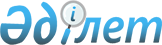 О Республиканской чрезвычайной противоэпидемической комиссии
					
			Утративший силу
			
			
		
					Постановление Правительства Республики Казахстан от 3 июня 1996 г. N 685. Утратило силу - постановлением Правительства РК от 11 июня 2003 г. N 554



     В целях формирования и проведения единой государственной политики в области предупреждения, локализации и ликвидации эпидемий инфекционных болезней и массовых отравлений людей, эпизоотий животных и болезней растений Правительство Республики Казахстан постановляет: 



      1. Образовать Республиканскую чрезвычайную противоэпидемическую комиссию. 



      2. Утвердить прилагаемое Положение о Республиканской чрезвычайной противоэпидемической комиссии. 



      


Сноска. В пункт 2 внесены изменения - постановлениями Правительства РК от 28 апреля 1998 г. N 389


 
 P980389_ 
 


; от 14 апреля 2000 г. N 578


 
 P000578_ 
 


.


 



      3. Установить, что на Республиканскую чрезвычайную противоэпидемическую комиссию возлагается координация научной и практической деятельности центральных и местных исполнительных органов, предприятий, учреждений, организаций всех форм собственности, направленной на предупреждение, локализацию и ликвидацию эпидемий инфекционных болезней и массовых отравлений людей, эпизоотий животных и болезней растений. 



      4. Акимам областей, городов и районов образовать чрезвычайные противоэпидемические комиссии на соответствующих территориях и, руководствуясь Положением о Республиканской чрезвычайной противоэпидемической комиссии, утвердить положения о них. 



      5. Признать утратившими силу постановления Кабинета Министров Республики Казахстан от 21 сентября 1993 г. N 913 "О создании Республиканской чрезвычайной противоэпидемической комиссии" и от 10 мая 1995 г. N 636 "О внесении изменений в постановление Кабинета Министров Республики Казахстан от 21 сентября 1993 г. N 913". 


     

Премьер-Министр




   Республики Казахстан



                                        УТВЕРЖДЕНО



                                постановлением Правительства



                                    Республики Казахстан



                                  от 3 июня 1996 г. N 685




                          


П О Л О Ж Е Н И Е 






                    о Республиканской чрезвычайной 






                    противоэпидемической комиссии 







                          I. Общие положения 






      1. Настоящее Положение определяет основные задачи, функции, права и организацию работы Республиканской чрезвычайной противоэпидемической комиссии (далее - Комиссия), созданной в соответствии с Законом Республики Казахстан 
 Z942000_ 
 "О санитарно-эпидемиологическом благополучии населения". 



      2. Комиссия является консультативно-совещательным межведомственным координирующим органом и создана в целях формирования и проведения единой государственной политики в области предупреждения, локализации и ликвидации эпидемий инфекционных болезней и массовых отравлений людей, эпизоотий животных и болезней растений. 



      3. Комиссия осуществляет свои полномочия во взаимодействии с министерствами, государственными комитетами, иными центральными и местными исполнительными органами, предприятиями, учреждениями и организациями всех форм собственности Республики Казахстан, а также общественными объединениями. 



      4. В основные задачи Комиссии входят: 



      координация деятельности центральных и местных исполнительных органов, предприятий, учреждений, организаций всех форм собственности (далее - юридических лиц), направленной на предупреждение, локализацию и ликвидацию эпидемий инфекционных болезней и массовых отравлений людей, эпизоотий животных и болезней растений, санитарную охрану границ и территорий Республики Казахстан от завоза и распространения особо опасных и карантинных инфекций; 



      координация деятельности центральных и местных исполнительных органов по разработке проектов законодательных актов и других нормативных правовых актов по вопросам, отнесенным к их компетенции, а также рассмотрение, представление в установленном порядке проектов указанных документов в Правительство Республики Казахстан; 



      осуществление методического руководства и координации деятельности чрезвычайных противоэпидемических комиссий областей, городов, районов, оказание им практической помощи в выполнении мероприятий, направленных на предупреждение, локализацию и ликвидацию эпидемий инфекционных болезней и массовых отравлений людей, эпизоотий животных и болезней растений. 




                         


II. Функции и права 






      5. В целях выполнения указанных задач на Комиссию возлагаются: 



      выработка решений, направленных на недопущение эпидемий инфекционных заболеваний и массовых отравлений людей, предупреждение завоза и распространения особо опасных и карантинных инфекций; 



      методическое руководство и координация деятельности юридических лиц и граждан, направленной на предупреждение и ликвидацию инфекционных заболеваний и массовых отравлений; 



      организация привлечения сил и средств юридических лиц для выполнения конкретных противоэпидемических и противоэпизоотических мероприятий; 



      введение и снятие карантинно-ограничительных мер, связанных с проведением противоэпидемических и противоэпизоотических мероприятий; 



      периодическое заслушивание докладов ответственных лиц о ходе выполнения противоэпидемических и противоэпизоотических мероприятий, принятие по результатам заслушивания организационных и практических решений; 



      координация действий органов здравоохранения по направлению в очаги особо опасных инфекционных заболеваний специализированных медицинских формирований, оперативных групп Агентства Республики Казахстан по делам здравоохранения, других министерств, государственных комитетов и ведомств для предотвращения распространения болезней и ликвидации последствий их проявлений; 



      координация действий органов здравоохранения и ветеринарии по использованию средств массовой информации для медико- и ветеринарно-санитарного просвещения населения по предупреждению распространения опасных инфекционных заболеваний; 



      контроль за сбором и анализом информации о заболеваемости опасными болезнями в Республике Казахстан и за ее пределами; 



      осуществление контроля за соблюдением введенных ограничений на перемещения людей и животных, перевозки грузов за пределы очага болезней, за выполнением других карантинных мероприятий; 



      информирование Правительства Республики Казахстан об эпидемической и эпизоотической обстановке по опасным инфекциям в Республике Казахстан и в зарубежных странах. 



      


Сноска. В пункт 5 внесены изменения - постановлениями Правительства РК от 28 апреля 1998 г. N 389


 
 P980389_ 
 


; от 14 апреля 2000 г. N 578


 
 P000578_ 
 


.


 



      6. Комиссия имеет право: 



      получать информацию от центральных и местных исполнительных органов о случаях инфекционных заболеваний людей, животных и растений; 



      проводить на предприятиях, в учреждениях и организациях проверки состояния работы по профилактике инфекционных заболеваний и пищевых отравлений; 



      принимать решения о введении карантинно-ограничительных мер с целью предупреждения распространения инфекционных болезней среди людей, животных и растений; 



      запрашивать документы и заслушивать на заседаниях Комиссии сообщения соответствующих руководителей о принимаемых ими мерах по профилактике инфекционных заболеваний, выполнению санитарно-профилактических, противоэпидемических и противоэпизоотических мероприятий; 



      направлять материалы в соответствующие органы об отстранении от работы, привлечении к административной или уголовной ответственности должностных лиц, по вине которых допущены эпидемии, эпизоотии инфекционных болезней или случаи массовых пищевых отравлений среди людей; 



      выносить на рассмотрение Правительства Республики Казахстан вопросы, связанные с профилактикой и снижением уровня инфекционных заболеваний, а также предупреждением пищевых отравлений. 




                       


III. Организация работы 






      7. Комиссия проводит плановую работу, которая предусматривает решение текущих и перспективных вопросов: 



      предупреждения возникновения и распространения инфекционных заболеваний и пищевых отравлений; 



      выполнения юридическими лицами мероприятий по реализации Указов Президента и постановлений Правительства Республики Казахстан по профилактике и предупреждению распространения инфекционных заболеваний, а также решений Комиссии. 



      8. Комиссия с учетом складывающейся эпидемической и эпизоотической обстановки проводит плановые и внеочередные заседания и организует контроль за исполнением принимаемых решений. 



      9. Организационное обеспечение работы Комиссии осуществляет аппарат Агентства Республики Казахстан по чрезвычайным ситуациям. 



      


Сноска. В пункт 9 внесены изменения - постановлениями Правительства РК от 28 апреля 1998 г. N 389


 
 P980389_ 
 


; от 14 апреля 2000 г. N 578


 
 P000578_ 
 


. 





      10. Решения Комиссии оформляются протоколом и направляются для исполнения юридическим лицам и гражданам. 



      Протокол подписывается председательствующим на заседании лицом и ответственным секретарем. 


                                          УТВЕРЖДЕН



                                постановлением Правительства



                                    Республики Казахстан



                                   от 3 июня 1996 г. N 685




                         

Персональный состав 




                    Республиканской чрезвычайной




                   противоэпидемической комиссии



     Макиевский Н. М.         - Заместитель Премьер-Министра


                                Республики Казахстан - Председатель


                                Государственного комитета Республики


                                Казахстан по чрезвычайным ситуациям,


                                председатель


     Бижанов Н. К.            - первый заместитель Председателя


                                Государственного комитета Республики


                                Казахстан по чрезвычайным ситуациям,


                                заместитель председателя


     Девятко В. Н.            - Министр здравоохранения Республики


                                Казахстан, заместитель председателя


     Алтынбеков С. А.         - заместитель Председателя


                                Государственного комитета Республики


                                Казахстан по чрезвычайным ситуациям,


                                заместитель председателя 


     Бисмильдин Ф. Б.         - заместитель Главного



                                государственного



                                санитарного врача Республики



                                Казахстан, секретарь


                          Члены комиссии:


     Абиев М. К.              - первый заместитель Министра


                                строительства, жилья и застройки


                                территорий Республики Казахстан


     Адуов Р. С.              - заместитель директора Казахского


                                государственного информационного


                                агентства


     Акимбеков Н. К.          - заместитель Министра внутренних дел


                                Республики Казахстан


     Алигужинов С. К.         - первый заместитель Министра


                                транспорта и коммуникаций Республики


                                Казахстан


     Алманиязов Э. А.         - начальник отдела защиты территории и


                                населения Государственного комитета


                                Республики Казахстан по чрезвычайным


                                ситуациям


     Арабов С. А.             - заместитель Председателя Комитета


                                национальной безопасности Республики


                                Казахстан (по согласованию)


     Баишев К. С.             - первый заместитель Министра экологии


                                и биоресурсов


     Дерновой А. Г.           - Главный государственный санитарный


                                врач Республики Казахстан -


                                заместитель Министра здравоохранения


                                Республики Казахстан


     Добрица В. П.            - директор Казахского противочумного


                                научно-исследовательского института


     Ерекешев С. В.           - главный медико-санитарный инспектор


                                Министерства обороны Республики


                                Казахстан


     Ерошенкова Г. В.         - заместитель начальника Главного


                                оперативного управления


                                Государственного комитета Республики


                                Казахстан по чрезвычайным ситуациям


     Ким А. Г.                - заместитель Министра по делам



                                молодежи, туризма и спорта



                                Республики Казахстан


     Константинов А. В.       - первый заместитель Генерального


                                Прокурора Республики Казахстан (по


                                согласованию)


     Кравчук А. В.            - начальник Главного управления


                                предупреждения чрезвычайных ситуаций


                                Государственного комитета Республики


                                Казахстан по чрезвычайным ситуациям


     Крылов Ю. М.             - вице-президент Республиканской


                                корпорации "Телевидение и радио


                                Казахстана"


     Медеуов Е. Т.            - заместитель Министра образования


                                Республики Казахстан


     Молгаждаров А. А.        - начальник Главного управления


                                гражданской защиты Государственного


                                комитета Республики Казахстан по


                                чрезвычайным ситуациям


     Нургалиева Е.            - заместитель Министра юстиции


                                Республики Казахстан


     Омаров А. Д.             - начальник Управления Алматинской


                                железной дороги


     Отаров К. М.             - заместитель Министра сельского


                                хозяйства Республики Казахстан


     Петров В. В.             - начальник Главного оперативного


                                управления Государственного комитета


                                Республики Казахстан по чрезвычайным


                                ситуациям


     Самакова А. Б.           - заместитель Министра промышленности


                                и торговли Республики Казахстан


     Сейтбатталов Б. Ж.       - исполняющий обязанности начальника


                                Главного Консульского управления


                                Министерства иностранных дел



                                Республики Казахстан


     Спатаев М. Б.            - главный врач Республиканской


                                санитарно-эпидемиологической станции


     Тохтаров Ж. Б.           - первый вице-президент Национальной


                                акционерной авиакомпании "Казакстан


                                ауе жолы"


     Турсункулов Ш. Ж.        - Главный государственный ветеринарный


                                инспектор Республики Казахстан


     Умбетбаев Т. А.          - первый заместитель Председателя


                                Государственного комитета Республики


                                Казахстан по охране государственной


                                границы


     Шнитковский А. А.        - заместитель Председателя Таможенного


                                комитета Республики Казахстан

					© 2012. РГП на ПХВ «Институт законодательства и правовой информации Республики Казахстан» Министерства юстиции Республики Казахстан
				